A Renishaw participa na EMAF 2016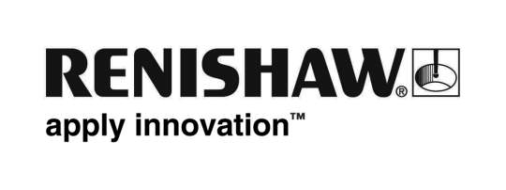 Sob o lema de ser um fornecedor de soluções para todas as etapas de fabrico, a Renishaw apresentará as últimas inovações na metrologia na feira EMAF 2016. O evento terá lugar no Porto, no centro de exposições Exponor de 23 a 26 de novembro. A Renishaw terá em exibição produtos dedicados à metrologia, incluindo a gama de sondas para máquina-ferramenta assim como para CMM. Os visitantes do stand E17 no pavilhão 6 também poderão ver de perto o calibre flexível Equator™ e conhecer as capacidades dos nossos sistemas de Impressão metálica 3D. Teremos em exposição a máquina AM 400 e os visitantes poderão de ver uma variedade de peças metálicas complexas fabricadas pelos sistemas de Fabricação Aditiva da Renishaw. A Renishaw é o único fabricante do Reino Unido de sistemas de fabricação aditiva de metal, e lançou recentemente a RenAM 500M, um novo sistema concebido para produção industrial.O sistema Equator, uma alternativa versátil aos gabaritos de controlo, oferece a capacidade de inspecionar uma variedade sem precedentes de peças fabricadas. Foi desenvolvido e testado em ambiente fabril, em colaboração com algumas das empresas mais vanguardistas de múltiplos sectores e aplicações pelo mundo. É um calibre flexível, desenhado para proporcionar velocidade, repetibilidade e facilidade de uso em aplicações manuais ou automáticas.A Renishaw tem amplas capacidades em sistemas de inspecção, e mostrará exemplos da sua gama de sistemas de medição e detecção de ruptura de ferramentas que são fornecidos a nível mundial pelos principais fabricantes de máquinas ou instalados posteriormente nas máquinas pelos seus engenheiros altamente qualificados.Para mais informação poderá visitar a nossa página em www.renishaw.pt e poderá solicitar o seu convite para o evento contactando-nos através do email spain@renishaw.com.  -Fim-